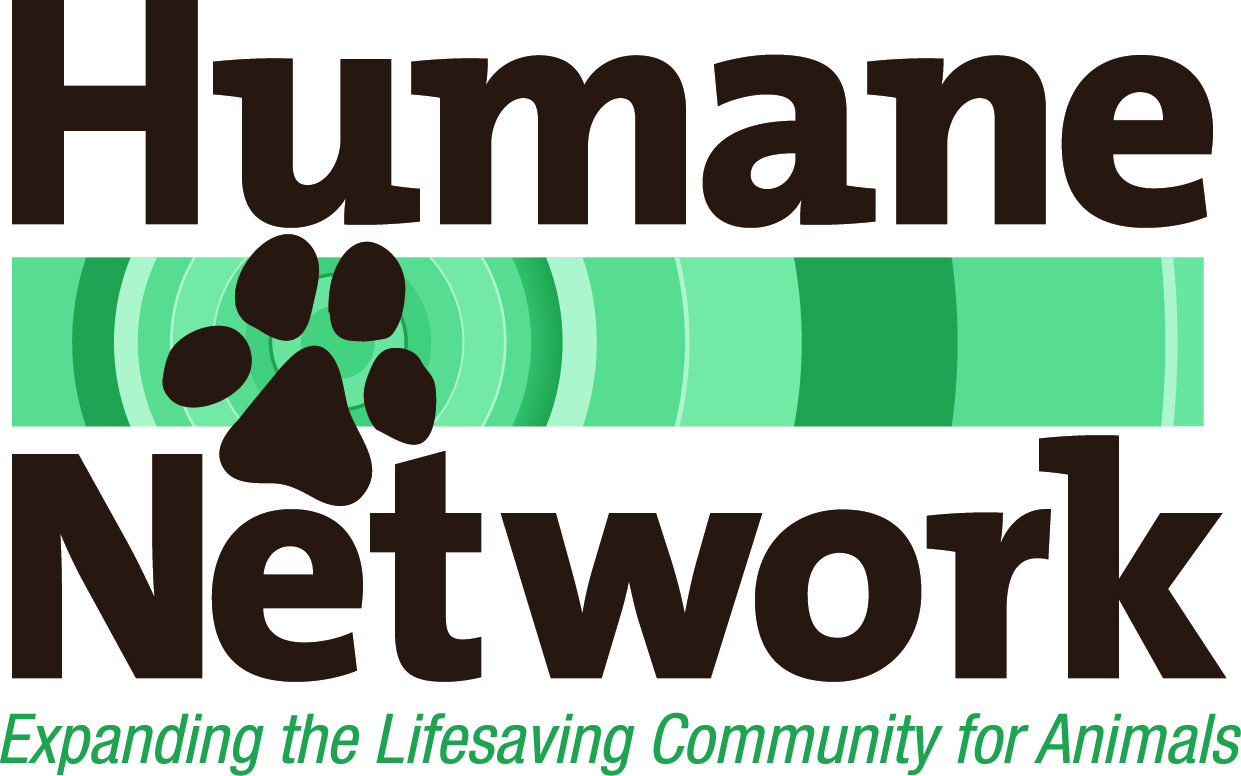 Approximate Timeline for Recruitment Estimated Timeline for Recruitment ProjectThe process itself can be customized to meet the needs of the organization. Please bear in mind that this time line is an estimate and that actual times may vary for a variety of reasons.   Ongoing Conference calls or e-mail status updatesPeriodic review of overall process to be sure advancing efficiently and effectivelyTaskEstimated HoursEstimated DurationStep 1 Developing Recruitment Materials and Conducting Salary/Benefits Survey Discussions with leadership, as needed, to determine:Expectations, core competencies needed for success in the role, negotiable and non-negotiable qualificationsTarget datesSalary survey to assist with setting appropriate salary rangeCreation OR update of past materials:Job descriptionRecruitment/Marketing package Deliverables include:Job descriptionRecruitment/Marketing packageRecruitment schedule with target dates for each step5 – 20 hours 2 – 3 weeks Variables include response time for review and approvals by hiring committee or boardStep 2Posting Opening Provide a list of posting options (free and for fee) and post opportunity to all selected websites or other advertising venues Targeted active recruitment of qualified candidates using Humane Network contacts or board contacts as desiredDeliverable:List of postings8 – 25 hours Organization pays for any approved posting fees1 to 1.5 weeks for postings to appear online or in print Recruitment is ongoing for designated time frame (see below)Step 3Tracking and Assessing ApplicantsTracking of all applicants, including their resumes and any other supporting materials Sending acknowledgement of receipt of resume to each applicant and subsequent  correspondenceScreening of candidatesReviewing and assessing resumes Brief (30 – 45 minute) screening interviews over the phone with all candidates that appear to have reasonable or strong qualifications Online research of candidates (news stories, social media, etc.)Providing copies of application packagesAssessment of experience, skills and fit relevant to position Recommendation of candidates to the committee for the next round of interviews with supporting documentationDeliverables:Tracking list/spreadsheet of all applicantsResults of interviews and research on candidate tracking sheetList of recommended candidates to move to next round Candidate resumes and other supporting documents 34 – 70 hours4 – 7 weeksBased on chosen duration of opening/recruitment period. Recommend a minimum of 4 weeks for position to remain open and for recruitment time.Step 4Coordinating Interviews and Selection ProcessCustomized selection process which may include an additional round of more in-depth phone interviews to be conducted by HN or search committeeCollection and review of work products as appropriate (e.g. writing samples, etc.)Reference checksBackground checks (fees apply)Interview forms and recommended questions for the interview team for each round of interviews (Skye/phone, final in-person)Arrangement of Skype/phone and final in-person interviews (as needed)Development of schedules for in-person visit/interviews (recommend shelter tour, panel interview by selected staff and full board interview)Follow-up communication with candidates (including making initial offer, assisting with negotiations and notifying those who are declined)Facilitation and guidance through the selection/decision-making process, as much or little as desired  Review/assess current status with president or search committeeSkype participation in the in-person final candidate interviews by one of the consultants, if desiredDeliverables:Interview forms/questionsSkype/phone and in-person interview schedulesList of recommended candidates updated at each stageCandidate resumes and other supporting documents for interview team30 – 50 hours1 – 4 weeksVariables include response time for committee candidate review, interviews and decision-making.Step 5Coordinating Hiring ProcessManaging communication with chosen candidate, if desired, including negotiating the offer, start date, etc. Assistance with the on-boarding process, if desiredDeliverables:New hire package, if applicableOn-boarding schedule, if applicable 5 – 15 hours4 weeks – 2 monthsVariables include duration of negotiations, relocation/availability of person hiredTOTAL 82 – 180 hours3 – 6 months